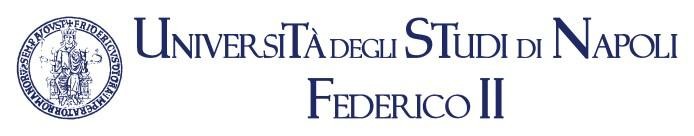 Orario delle lezioni a.a. 2018/2019I Anno I Semestre per il corso di studio inTecniche Sanitarie di Radiologia Medica, per Immagini e Radioterapia (M83)http://m83.corsidistudio.unina.it/Le aule per le lezioni sono indicate nel prospetto finale
Riepilogo Insegnamenti per il I Anno I SemestreSCIENZE FISICHE E STATISTICHE (ESAME) (Presidente Commissione: Prof. Dolce Pasquale)Fisica (Prof. Cammarota Fabrizio) Edificio 17 aula A per le lezioni di mattina;   Edificio 	5 aula A per lezioni pomeridiane (dalle 13.30 in poi)Statistica Medica (Prof. Dolce Pasquale) (aula A Edificio 20)Misure elettriche ed elettroniche (Prof. Abate Vincenzo) Edificio 17 aula ASistemi di elaborazione dell’informazione (Prof. Rossi Francesco) Edificio 5 aula A                                                       
SCIENZE  MORFOFUNZIONALI  (ESAME) (Presidente Commissione: Prof.ssa Claudia Rosati)Anatomia Umana (Prof. Eugenio Di Vaia) Edificio 5 aula AIstologia (Prof.ssa Claudia Rosati) Edificio 5 aula AFisiologia (Prof. Scalfi Luca) Edificio 17 aula A
SCIENZE BIOCHIMICHE E BIOLOGICHE (ESAME) (Presidente Commissione: Prof.ssa Lamberti Annalisa)Chimica e Biochimica (Prof.ssa Lamberti Annalisa) Edificio 5 aula A
Biochimica Clinica   (Prof. Cevenini Armando) Edificio 17 aula A per le lezioni di mattina; Edificio 5 aula A per lezioni pomeridiane (dalle 13.30 in poi)Biologia generale   (Prof. Renna Maurizio) Edificio 17 aula ALABORATORIO INFORMATICO (ESAME) Laboratorio Informatico (Prof.    da designare)LABORATORIO PROFESSIONALIZZANTE (ESAME) - Edificio 10 Laboratorio Professionalizzante (Prof. da designare)
TIROCINIO I ANNO I SEMESTRE (ESAME) Edificio 10 OrarioLunedì 22.10Martedì 23.10Mercoledì 24.10Giovedì 25.10Venerdì 26.108.30-9.30Statistica Medica9.30-10.30Statistica Medica10.30-11.30Statistica Medica11.30-12.30PAUSAPAUSAPAUSAPAUSAPAUSA13.30-14.3014.30-15.3015.30-16.3016.30-17.30OrarioLunedì 29.10Martedì 30.10Mercoledì 31.10Giovedì 01.11Venerdì 02.118.30-9.30Statistica Medica9.30-10.30Statistica Medica10.30-11.30Statistica Medica11.30-12.30PAUSAPAUSAPAUSAPAUSAPAUSA13.30-14.3014.30-15.3015.30-16.3016.30-17.30OrarioLunedì 05.11Martedì 06.11Mercoledì 07.11Giovedì 08.11Venerdì 09.118.30-9.30Labor. Prof.TirocinioTirocinioFisiologiaMisure elet. ed elettron.9.30-10.30Labor. Prof.TirocinioTirocinioFisiologiaMisure elet. ed elettron.10.30-11.30Labor. Prof.TirocinioTirocinioBiologia generaleTirocinio11.30-12.30TirocinioTirocinioBiologia generaleTirocinioPAUSAPAUSAPAUSAPAUSAPAUSA13.30-14.30Biochimica  ClinicaIstologiaAnatomiaFisica14.30-15.30Biochimica  ClinicaChimica e Biochim.ChimicaCccccCAnatomiaFisica15.30-16.30FisicaChimica e Biochim.Labor. InformaticoAnatomiaSist.elab .informaz.16.30-17.30Labor. InformaticoSist.elab. informaz.OrarioLunedì 12.11Martedì 13.11Mercoledì 14.11Giovedì 15.11Venerdì 16.118.30-9.30Labor. Prof.TirocinioBiochimica ClinicaFisiologiaMisure elet. ed elettron.9.30-10.30Labor. Prof.TirocinioFisicaFisiologiaMisure elet. ed elettron.10.30-11.30Labor. Prof.TirocinioFisicaBiologia generaleTirocinio11.30-12.30TirocinioBiologia generaleTirocinioPAUSAPAUSAPAUSAPAUSAPAUSA13.30-14.30IstologiaAnatomiaFisica14.30-15.3014-17 Statistica MedicaChimica e Biochim. BiochimicaBiochimica ClinicaAnatomiaFisica15.30-16.30Statistica MedicaChimica e Biochim.Labor. InformaticoAnatomiaSist.elab. informaz.16.30-17.30Statistica MedicaLabor. InformaticoSist.elab. informaz.OrarioLunedì 19.11Martedì 20.11Mercoledì 21.11Giovedì 22.11Venerdì 23.118.30-9.30Labor. Prof.TirocinioTirocinioFisiologiaMisure elet. ed elettron.9.30-10.30Labor. Prof.TirocinioTirocinioFisiologiaMisure elet. ed elettron.10.30-11.30Labor.ProfTirocinioTirocinioBiologia generaleTirocinio11.30-12.30TirocinioTirocinioBiologia generaleTirocinioPAUSAPAUSAPAUSAPAUSAPAUSA13.30-14.30Biochimica ClinicaIstologiaAnatomiaFisica14.30-15.30Biochimica ClinicaChimica e Biochim.AnatomiaFisica15.30-16.30FisicaChimica e Biochim.Labor.InformaticoAnatomiaSist.elab.informaz.16.30-17.30FisicaLabor. InformaticoSist.elab. informaz.OrarioLunedì 26.11Martedì 27.11Mercoledì 28.11Giovedì 29.11Venerdì 30.118.30-9.30Labor.Prof.TirocinioBiochimica ClinicaFisiologiaMisure elet. ed elettron.9.30-10.30Labor. Prof.TirocinioFisicaFisiologiaMisure elet. ed elettron.10.30-11.30Labor. Prof.TirocinioFisicaBiologia generaleTirocinio11.30-12.30TirocinioBiologia generaleTirocinioPAUSA13.30-14.30IstologiaAnatomiaFisica14.30-15.3014-17 Statistica MedicaChimica e Biochim.Biochimica ClinicaAnatomiaFisica15.30-16.30Statistica MedicaChimica e Biochim.Labor.InformaticoAnatomiaSist.elab.informaz.16.30-17.30Statistica MedicaLabor. InformaticoSist.elab. informaz.OrarioLunedì 03.12Martedì 04.12Mercoledì 05.12Giovedì 06.12Venerdì 07.128.30-9.30Labor. Prof.TirocinioTirocinioFisiologiaMisure elet. ed elettron.9.30-10.30Labor. Prof.TirocinioTirocinioFisiologiaMisure elet. ed elettron.10.30-11.30Labor. Prof.TirocinioTirocinioBiologia generaleTirocinio11.30-12.30TirocinioTirocinioBiologia generaleTirocinioPAUSA13.30-14.30Biochimica ClinicaIstologiaAnatomiaFisica14.30-15.30Biochimica ClinicaChimica e Biochim.AnatomiaFisica15.30-16.30FisicaChimica e Biochim.Labor. InformaticoAnatomiaSist.elab.informaz.16.30-17.30FisicaLabor. InformaticoSist.elab. informaz.OrarioLunedì 10.12Martedì 11.12 11.12.12Mercoledì 12.12Giovedì 13.12Venerdì 14.128.30-9.30Labor. Prof.TirocinioTirocinioFisiologiaMisure elet. ed elettron.9.30-10.30Labor. Prof.TirocinioTirocinioFisiologiaMisure elet. ed elettron.10.30-11.30Labor. Prof.TirocinioStatistica medicaBiologia generaleTirocinio11.30-12.30TirocinioStatistica medicaBiologia generaleTirocinio12.30-13.30PAUSAPAUSAStatistica medicaPAUSA PAUSA 13.30-14.30Biochimica ClinicaIstologiaPAUSA AnatomiaFisica14.30-15.30Biochimica ClinicaChimica e Biochim..AnatomiaFisica15.30-16.30FisicaChimica e Biochim.Labor. InformaticoAnatomiaSist.elab.informaz.16.30-17.30FisicaLabor. InformaticoSist.elab. informaz.OrarioLunedì 17.12Martedì 18.12Mercoledì 19.12Giovedì 20.12Venerdì 21.128.30-9.30Labor. Prof.TirocinioTirocinioFisiologiaMisure elet. ed elettron.9.30-10.30Labor. Prof.TirocinioTirocinioFisiologiaMisure elet. ed elettron.10.30-11.30Labor. Prof.TirocinioStatistica MedicaBiologia generaleTirocinio11.30-12.30TirocinioStatistica MedicaBiologia generaleTirocinio12.30-13.30PAUSAPAUSAStatistica MedicaPAUSAPAUSA13.30-14.30Biochimica ClinicaIstologiaPAUSA AnatomiaFisica14.30-15.30Biochimica ClinicaChimica e Biochim..AnatomiaFisica15.30-16.30FisicaChimica e Biochim.Labor. InformaticoAnatomiaSist.elab.informaz.16.30-17.30FisicaLabor. Informatico.Sist.elab. informaz.OrarioLunedì 24.12Martedì 25.12Mercoledì 26.12Giovedì 27.12Venerdì 28.128.30-9.309.30-10.30     FESTA10.30-11.3011.30-12.3013.30-14.30FESTAFESTAFESTAFESTAFESTA14.30-15.30FESTAFESTAFESTAFESTAFESTA15.30-16.30FESTAFESTAFESTAFESTAFESTA16.30-17.30FESTAFESTAFESTAFESTAFESTAFESTAFESTAFESTAFESTAFESTAOrarioLunedì 31.12Martedì 01.01Mercoledì 02.01Giovedì 03.01Venerdì 04.018.30-9.309.30-10.30     FESTA10.30-11.3011.30-12.3013.30-14.30FESTAFESTAFESTAFESTAFESTA14.30-15.30FESTAFESTAFESTAFESTAFESTA15.30-16.30FESTAFESTAFESTAFESTAFESTA16.30-17.30FESTAFESTAFESTAFESTAFESTAOrarioLunedì 07.01Martedì 08.01Mercoledì 09.01Giovedì 10.01Venerdì 11.018.30-9.30Labor. Prof.Labor. InformaticoTirocinioFisiologiaMisure elet. ed elettron.9.30-10.30Labor. Prof.Labor. InformaticoTirocinioFisiologiaMisure elet. ed elettron.10.30-11.30Labor. Prof.Labor. InformaticoTirocinioBiologia generaleTirocinio11.30-12.30TirocinioBiologia generaleTirocinioPAUSAPAUSAPAUSAPAUSAPAUSA13.30-14.30Biochimica ClinicaIstologiaAnatomia14-17 Statistica Medica14.30-15.30Biochimica ClinicaChimica e Biochim.AnatomiaStatistica Medica15.30-16.30FisicaChimica e Biochim.Labor. InformaticoAnatomiaStatistica Medica16.30-17.30FisicaLabor. InformaticoOrarioLunedì 14.01Martedì 15.01Mercoledì 16.01Giovedì 17.01Venerdì 18.018.30-9.30Labor. Prof.Labor. InformaticoTirocinioFisiologiaMisure elet. ed elettron.9.30-10.30.Labor. InformaticoTirocinioFisiologiaMisure elet. ed elettron.10.30-11.30Labor. InformaticoTirocinioBiologia generaleTirocinio11.30-12.30TirocinioBiologia generaleTirocinioPAUSAPAUSAPAUSAPAUSAPAUSA13.30-14.30Biochimica ClinicaIstologiaAnatomiaStatistica Medica14.30-15.30Biochimica ClinicaChimica e Biochim.AnatomiaStatistica Medica15.30-16.30FisicaChimica e Biochim.Labor. InformaticoAnatomiaStatistica Medica16.30-17.30FisicaLabor. Informaticoelettron.OrarioLunedì 21.01Martedì 22.01Mercoledì 23.01Giovedì 24.01Venerdì 25.018.30-9.30Labor. InformaticoTirocinioFisiologiaMisure elet. ed elettron.9.30-10.30Labor. InformaticoTirocinioFisiologiaMisure elet. ed elettron.10.30-11.30Labor. InformaticoTirocinioBiologia generaleTirocinio11.30-12.30Biologia generaleTirocinioPAUSAPAUSAPAUSAPAUSAPAUSA13.30-14.30Biochimica ClinicaIstologiaAnatomiaSist.elab.informaz.14.30-15.30Biochimica ClinicaChimica e Biochim.AnatomiaSist.elab. informaz.15.30-16.30FisicaChimica e Biochim.Labor. InformaticoAnatomiaSist.elab. informaz.16.30-17.30FisicaLabor. InformaticoOrarioLunedì 28.01Martedì 29.01Mercoledì 30.01Giovedì 31.01Venerdì 01.028.30-9.30Labor. InformaticoFisiologiaMisure elet. ed elettron.9.30-10.30Labor. InformaticoFisiologiaMisure elet. ed elettron.10.30-11.30Labor. InformaticoBiologia generale11.30-12.30Biologia generalePAUSAPAUSAPAUSAPAUSAPAUSA13.30-14.30Biochimica ClinicaIstologiaAnatomiaSist.elab. informaz.14.30-15.30Biochimica ClinicaChimica e Biochim.AnatomiaSist.elab.informaz.15.30-16.30FisicaChimica e Biochim.Labor. InformaticoAnatomiaSist.elab. informaz.16.30-17.30FisicaLabor. InformaticoOrarioLunedì 04.02Martedì 05.02Mercoledì 06.02Giovedì 07.02Venerdì 08.028.30-9.30.FisiologiaMisure elet. ed elettron.9.30-10.30.FisiologiaMisure elet. ed elettron.10.30-11.30Biologia generale11.30-12.30Biologia generalePAUSAPAUSAPAUSAPAUSAPAUSA13.30-14.30Biochimica ClinicaIstologiaAnatomiaSist.elab. informaz.14.30-15.30Biochimica ClinicaChimica e Biochim.AnatomiaSist.elab.informaz.15.30-16.30Chimica e Biochim.Labor. InformaticoAnatomiaSist.elab. informaz.16.30-17.30Labor. InformaticoSist.elab. informaz.